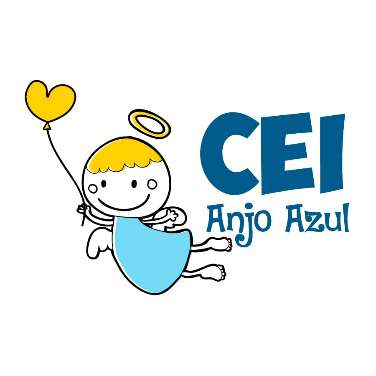 CENTRO DE EDUCAÇÃO INFANTIL ANJO AZULRua 31 de Março/nº 1508Lacerdópolis – SCCEP: 89660 000 Fone: (49) 3552 0279Coordenadora: Marizane Dall’OrsolettaE mail: ceianjoazullacerdopolis@gmail.com                     Blog: www.ceianjoazul.blogspot.com Maternal II Recreação: Professora Fabiula Aparecida Silva Surdi 
Período: Vespertino 
 27/04 a 30/04 (3 horas semanais plataforma/whatsApp)APROVEITEM SEU TEMPO E BRINQUEM BASTANTE!OBS: Os pais que quiserem, podem postar em suas redes sociais as crianças realizando as atividades/experiências. São experiências de aprendizagens que poderão ser repetidas durante o período. Deixar a criança brincar sozinha; evitar de pegar a todo momento no colo. Atenciosamente: CEI Anjo AzulSEGUNDATERÇAQUARTAQUINTASEXTAHora da História!Usar dois bichinhos de pelúcia como se fossem fantoches para conversar com a criança. Também dá para  cantar músicas conhecidas pela criança como se fossem os fantoches cantando. Dá ainda para variar a brincadeira modificando a voz, deixando mais grave ou mais aguda. E ainda por fim, estimular a criança a segurar o “fantoche” para que ela conte uma história enquanto você é a plateia!.  A sugestão para hoje é fazer uma brincadeira cantada. Muito provavelmente a criança já conhece essa música, mas ainda assim, cultivar cantigas antigas é sempre muito rico culturalmente falando. Então lá vai:Caranguejo não é peixehttps://www.youtube.com/watch?v=h9DDiQLAVW0Caranguejo não é peixe (sinalizar com o dedo indicador a negativa)Caranguejo peixe é
Caranguejo só é peixe
Na subida da maré.
Palma, palma, palma (bater palmas)Pé, pé, pé (bater os pés)Roda, roda, roda (pode por a mão na cintura e girar)Caranguejo peixe é (a criança se agacha até o chão) Bola no balde!Fixe um balde a uma altura compatível com a altura da criança. Delimite uma distância para que ela possa arremessar e incentive-a a acertar dentro do balde. É uma versão do basquetebol. Dá pra variar a brincadeira: é possível  criar uma competição entre você e a criança e ver quem faz mais pontos.  Estimule a criança a fazer essa contagem.  .FERIADO DO TRABALHADOR